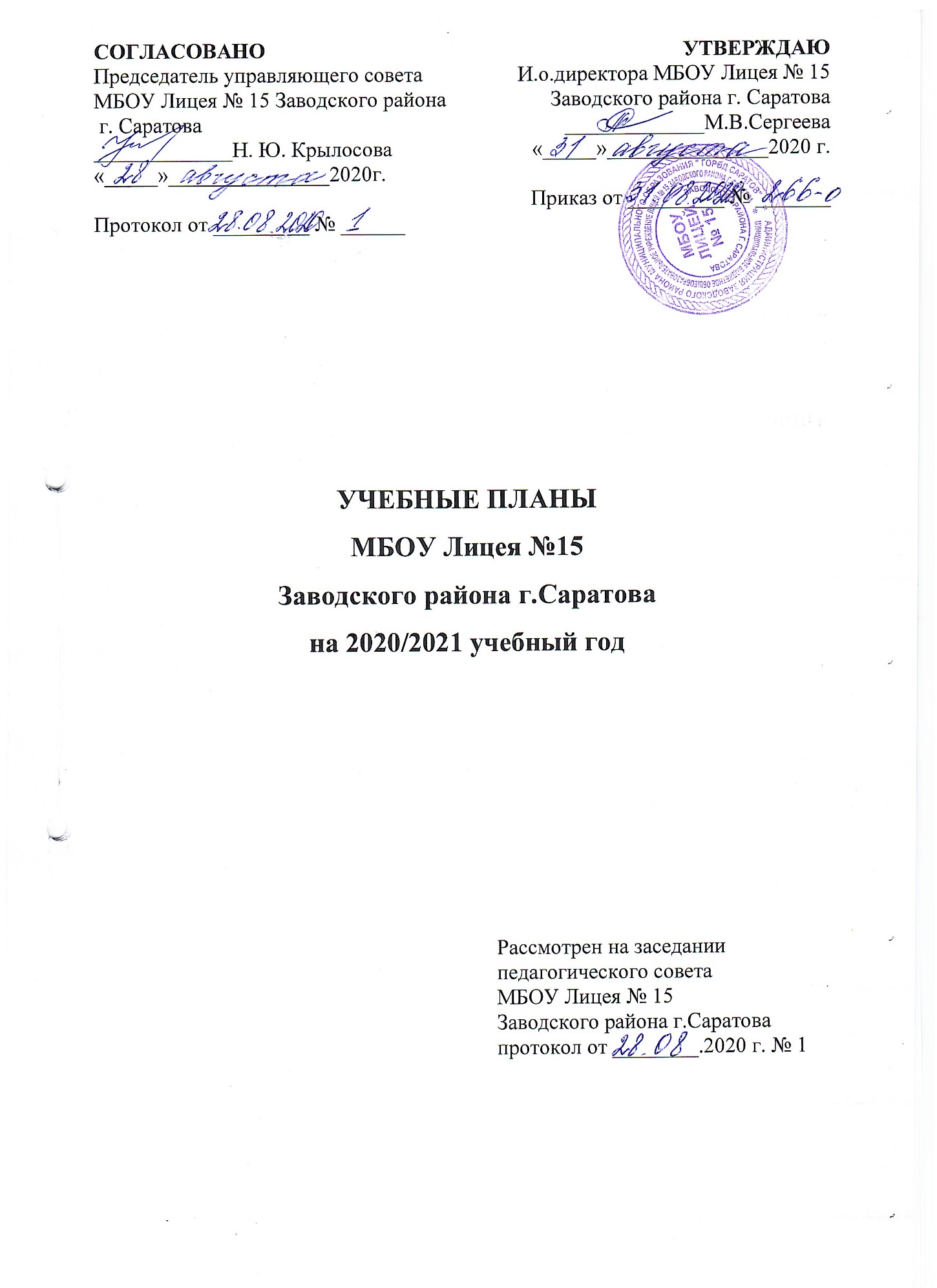 ПОЯСНИТЕЛЬНАЯ ЗАПИСКА к учебнымпланамМуниципального бюджетногообщеобразовательногоучрежденияЛицея №15 Заводского района г.Саратована 2020– 2021 учебный годI. Общие положения1.1. В 2020 – 2021 учебном году организация, осуществляющая образовательную деятельность МБОУ Лицей №15Заводского района г.Саратова продолжает реализовывать федеральный государственный образовательный стандарт начального общего образования (ФГОС НОО – 1 – 4 классы), основного общего образования (ФГОС ООО – 5 – 9 классы), федеральный государственный образовательный стандарт среднего общего образования (ФГОС СОО – 10 и 11 классы.).В соответствии с нормативными документами учебный план ФГОС НОО, ФГОС ООО и ФГОС СОО является составной частью образовательной программы, разрабатывается на текущий учебный год с внесением изменений в основную образовательную программу начального общего, основного общего и среднего общего образования на 2020 – 2021 учебный год.Учебный план – документ, определяющий перечень, трудоёмкость, последовательность и распределение по периодам обучения учебных предметов, курсов, дисциплин, практик и иных видов учебной деятельности, форм промежуточной аттестации учащихся, содержит объёмные показатели минимально и максимально возможной нагрузки учащихся для достижения запланированных результатов.1.2. Нормативно-правовая база для разработки учебных планов лицея регламентируется следующими документами:Федеральный закон Российской Федерации «Об образовании в Российской Федерации» от 29 декабря 2012г. № 273-ФЗ (в редакции Федерального закона от 03.08.2018 № 317- ФЗ «О внесении изменений в статьи 11 и 14 Федерального закона "Об образовании в Российской Федерации»): часть 5.1 статьи 11«Федеральные государственные образовательные стандарты и федеральные государственные требования. Образовательные стандарты»; части 4 и 6 статьи 14. «Язык образования».Приказом Министерства образования и науки Российской Федерации от 06.10.2009г. № 373 «Об утверждении и введении в действие федерального государственного образовательного стандарта начального общего образования» с изменениями от 22.09.2011г. № 2357,от 18.12.2012 N 1060, от 29.12.2014 N 1643, от 18.05.2015 N 507, от 31.12.2015 N 1576.Приказом Министерства образования и науки Российской Федерации от 17 декабря 2010г. № 1897«Обутверждении федерального государственного образовательного стандарта основного общего образования» с изменениями и дополнениями от 31.12.2015 №1577 (п.п. 11.1, 11.2.; п. 11.3 (п.4); п. 18.3.1), в редакции протокола 1/20 от 04.02.2020г.Приказом Министерства образования и науки Российской Федерации от 17 мая 2012г. № 413 «Об утверждении федерального государственного образовательного стандарта среднего общего образования».Приказом Министерства образования и науки Российской Федерации от 29.06.2017 г. № 613 «О внесении изменений в федеральный государственный образовательный стандарт среднего общего образования, утвержденный приказом Министерства образования и науки Российской Федерации от 17.05.2012г. №413».Приказом Министерства образования и науки Российской Федерации от 28.12.2018 № 345 «О федеральном перечне учебников, рекомендуемых к использованию при реализации имеющих государственную аккредитацию образовательных программ начального общего, основного общего, среднего общего образования».Приказом Минпросвещения России от 8 мая 2019 г. № 233 «О внесении изменений в федеральный перечень учебников, рекомендуемых к использованию при реализации имеющих государственную аккредитацию образовательных программ начального общего, основного общего, среднего общего образования, утвержденный приказом Министерства просвещений Российской Федерации от 28 декабря 2018 г. № 345».Приказом Министерства просвещения РФ от 18.05.2020 года № 249 «О внесении изменений в федеральный перечень учебников, рекомендуемых к использованию при реализации имеющих государственную аккредитацию образовательных программ начального общего, основного общего, среднего общего образования, утвержденный приказом министерства просвещения российской федерации от 28 декабря 2018 г. № 345».Письмом Департамента общего образования Министерства образования и науки Российской Федерации от 12.05.2011г. № 03-296 «Об организации внеурочной деятельности при введении федерального государственного образовательного стандарта общего образования».Постановлением Главного государственного санитарного врача Российской Федерации от 29 декабря 2010г. № 189 «Об утверждении СанПиН 2.4.2.2821-10 «Санитарно-эпидемиологические требования к условиям и организации обучения в общеобразовательных учреждениях».Постановлением Главного государственного санитарного врача Российской Федерации от 24.11.2015г. № 81 «О внесении изменений № 3 в СанПиН 2.4.2.2821-10 «Санитарно-эпидемиологические требования к условиям и организации обучения, содержания в общеобразовательных организациях», зарегистрированного Министерством юстиции Российской Федерации от 18 декабря 2015 года № 40154.Программой развития муниципального бюджетного общеобразовательного учреждения Лицея №15, а также направлен на осуществление региональной образовательной политики, способствующей формированию и сохранению единого образовательного пространства и направленного на реализациюФедеральных образовательных стандартов начального общего (ФГОС НОО), основного общего образования (ФГОС ООО), средне общего образования (ФГОС СОО).Закон Российской Федерации от 25.10.1991 г. № 1807-1 «О языках народов Российской Федерации» в редакции от 12.03.2014;Письмом  Федеральной службы по надзору в сфере образования и науки от 20 июня 2018 г. № 05-192 «О вопросах изучения родных языков из числа языков народов РФ».Приказ Минобрнауки России от 05.03.2004 г. № 1089 «об утверждении Федерального компонента государственных образовательных стандартов начального общего, основного общего и среднего (полного) общего образования» с изменениями  дополнениями от3 июня 2008 г., 31 августа, 19 октября 2009 г., 10 ноября 2011 г., 24, 31 января 2012 г., 23 июня 2015 г., 7 июня 2017 г.Федеральный закон от 01.06.2005 г. № 53-ФЗ «О государственном языке Российской Федерации»II. Особенности организации образовательных отношений в МБОУ Лицее №15 Заводского района г.Саратова	2.1.Учебные планы образовательной организации МБОУ Лицея №15 Заводского района г.Саратова на 2020 – 2021 учебный год разработаны в преемственности с планами 2019 – 2020 учебного года (вариант № 2 примерной образовательной программы для начального общего образования), для 5 –9-х классов выбран вариант учебного плана  № 3 с введением двух иностранных языков. Для учащихся 10 и 11 классов (учитывая пожелания учащихся и родителей или законных представителей, выявленных в результате анкетирования), соблюдая преемственность в освоении программ основного общего образования, для реализации профильного обучения выбрана модель: обучение на основе индивидуальных учебных планов.	Образовательная деятельность в МБОУ Лицее №15 Заводского района г.Саратова организуется в соответствии с образовательными системами (системами УМК), системами учебников, обеспечивающими достижение требований результатов освоения ООП и учебниками, принадлежащими к завершённой предметной линии, реализуемыми в ОО.2.2. Содержание и структура учебных планов определяется и соответствует требованиям Федеральных государственных образовательных стандартов начального, основного общего и среднего общего образования (1 – 4 классы – ФГОС НОО, 5 – 9 классы – ФГОС ООО и 10,11 классы ФГОС СОО), Положения о внеурочной занятости, Уставом лицея.Часть, формируемая участниками образовательных отношений, реализует функцию образовательного стандарта, обеспечивает право на полноценное образование в соответствии с целями и задачами программы развития лицея, позволяет удовлетворить образовательные потребности социума. План внеурочной деятельности позволяет в полной мере реализовать требования федеральных государственных образовательных стандартов начального общего, основного общего, среднего общего образования. 2.3. Структура учебных планов лицея соответствует традиционному делению на три уровня: I уровень: 1 – 4-е классы; II уровень: 5 – 9-е классы; III уровень: 10 – 11-е классы, поскольку образовательное учреждение реализует программы начального общего, основного общего, среднего общего образования (Лицензия: серия 64ЛО1№ 3336 от 20.03.2017 г.)2.4. На базе лицея проводится работа инновационных площадок: Всероссийская опытно-экспериментальная площадка института стратегии развития образования российской академии образования «Апробация примерной программы воспитания» (действительна до 31 декабря 2020 г), региональная инновационная площадка «Повышение эффективности образовательного процесса через исполнение форм дистанционного обучения» (на 3 года с 01.09.2020 г), муниципальная инновационная площадка «Формирование читательской компетенции учащихся в урочной и внеурочной деятельности учащихся (до 2022 г), муниципальная инновационная площадка «Краски жизни», продолжение сотрудничества – Федеральная инновационная площадка «Развитие современных механизмов и технологий общего образования на основе деятельностного метода Л.Г.Петерсон».Продолжается работа по внедрению предпрофильной подготовки в 8 – 9х классах и профильного обучения в 10 – 11-х классах, реализующих профильное обучение на основе индивидуальных учебных планов, школьного эксперимента по формированию индивидуальных образовательных маршрутов учащихся 8 – 9-х классов в рамках предпрофильной подготовки. В 2020 году в обязательную часть учебного плана вводится: родной язык и литературное чтение на родном языке в 3, 4классах; родной язык  в 8 классах и родная литература в 9 классах, родная литература в 10 классах, родной язык в 11 классах.Изучение иностранных языков в лицее проводится следующим образом: во 2 – 4-х классах изучается один иностранный язык (английский), в 5а, 5в,7-х, 8-х, 9б, 9в, 9г – 2 иностранных языка, в 5б, 5г, 5д, 6-х, 9а– 3 иностранных языка (английский, немецкий, французский), основной язык – английский, 10 - 11-е классы изучают один иностранный язык. Выбор иностранного языка осуществляется по запросу родителей (законных представителей) учащихся в ходе проведения анкетирования.2.5.Муниципальное бюджетное общеобразовательноеучреждение Лицей №15 в 2020 – 2021 учебном году работает в следующем режиме:Начальные классы:1-еклассы обучаются по 5-тидневной учебной неделе, используется «ступенчатый» режимобучения: всентябре – октябре по 3 урока в день по35 минут, в ноябре – декабре по 4 урока в день по 35 минут, январе – мае по 4 урока в день по 40 минут;2 – 4-е классы – по 5-тидневной учебной неделе с продолжительностью урока 45 минут;Основная школа: 5-6 классы обучаются по 5-ти дневной учебной неделе, 7-9 классы обучаются по 6-ти дневной учебной неделе с продолжительностью урока 45 минут. Старшая школа обучается по 6-тидневнойучебной неделе с продолжительностью урока 45 минут.Недельная нагрузка учащихся лицея соответствует нормам, определённым СанПиН 2.4.2.2821-10 и составляет по классам:1-е классы – 21 час;2 – 3-е классы – 23 часа;4-е классы – 23 часа;5-е классы – 29 часов;6-е классы – 30 часов;7-е классы – 35 часов;8 – 9-е классы – 36 часов;10 – 11-е классы – 37 часов.В 2020-2021 учебном году продолжительность обучения с 1-11 класс составляет 34 недели.Модель предпрофильной подготовки – формирование индивидуальной образовательной траектории, на основе плана примерной образовательной программы ФГОС ООО.Модель профильного обучения 10-е, 11 -е классы – индивидуальные учебные планы на основе образовательной программы среднего общего образования (ФГОС СОО).Промежуточная аттестация (мониторинг) в лицее проводится в соответствии с Положением о формах, периодичности, порядке текущего контроля успеваемости и промежуточной аттестации учащихся, приказами и инструкциями Министерства образования и науки Российской Федерации, приказами по лицею. Периодами промежуточной аттестации 2 – 9-х классов являются четверти, 10 – 11-х – полугодия. Мониторинговые исследования качества образования в МБОУ Лицее № 15 проводятся по текстам администрации в сентябре – октябре, по итогам повторения материала за предыдущий учебный год – входной мониторинг качества образования, в декабре – полугодовоймониторинг качества образования, в апреле – мае – итоговый мониторинг качества образования:2 – 4-е классы: диктант по русскому языку, контрольная работа по математике по текстам администрации, 4-е, классы участвуют в региональном мониторинге качества знаний учащихся 4-х классов;5 – 7-е классы: диктант по русскому языку, контрольная работа по математике или контрольное тестирование по русскому языку и математике, в соответствии с особенностями класса (решение о форме проведения работ принимается на заседании предметных методических объединений с аргументацией причины выбора той или иной формы);5-е, 6-е классы участвуют в региональном мониторинге качества знаний учащихся 5-х,6-х, 7-х классов;8-еклассы: входной и полугодовоймониторинг качества образования проводятся в форме и по материалам ОГЭ, а также, с использованием материалов системыСтатГрад по русскому языку, математике и предметам, которые учащиеся выбрали для углублённого изучения, в рамках построения индивидуальногообразовательного маршрута. Учебный год заканчивается проведением недели «Интеллекта, творчества, таланта». Согласно положению, каждый день имеет своё название, определённую цель и форму проведения мероприятий, направленных на развитие умений и навыков учащихся проводить исследования, открытия, составлять проекты и научно-исследовательские работы, защищать их, а также, развитие интеллектуальных, творческих способностей, правил и норм ЗОЖ, выявление талантливых и одарённых детей. В рамках недели отводится время для проведения переводных экзаменов по предметам выбора, которыевтечениеучебного года учащиеся изучали углублённо;10-еклассы: входной и полугодовой мониторинги качества образования проводятся в форме и по материалам ЕГЭ, а также, с использованием материалов системы СтатГрад по русскому языку, математике и предметам, которые учащиеся выбрали для углублённого изучения в рамках индивидуального учебного плана. Учебный год заканчивается переводными экзаменами по предметам, которые изучались на углубленном уровне, согласно индивидуальным учебным планам;9-е, 11-еклассы: промежуточный контроль знаний проводится следующим образом: согласно программе мониторинговых исследований лицея, утверждённой Приказом от 27.02.2016г. №125 и плану реализации данной программы, который составляется на текущий учебный год и утверждается директором лицея, в сентябре, октябре, апреле проводятся контрольные срезы знаний по русскому языку и математике, а также, попредметам, которые учащиеся изучают углублённо (на профильном уровне, согласно индивидуальным учебным планам). КИМы для выполнения работ формируютучителя-предметники из базы данных ОГЭ (9-е классы), ЕГЭ (11-е классы), обсуждение проводится на заседаниях соответствующих предметных методических объединений, утверждение КИМов проводится на заседании научно-методического совета лицея и утверждается директором лицея. Мониторинги проводятся в строгом соответствии с правилами проведения ОГЭ и ЕГЭ: соблюдаются правила рассадки учащихся, время, отведённое на выполнение работ по каждому предмету, в аудиториях отсутствуют учителя, работающие в данном классе, проверка работ осуществляется в зашифрованном виде, а также, проводится независимая оценка качества по материаламсистемыСтатГрад (согласно графику тренировочных и диагностических работ).2.6.Учебныепланыдля 1 – 4-х классов включаютобязательную часть и план внеурочной деятельности, т.к. эти классы обучаются по 5-тидневной рабочей неделе. Учебный план для 5 – 9-х классов включает обязательную часть, часть, формируемую участниками образовательных отношений и план внеурочнойдеятельности. Наполняемость обязательной части сформирована в соответствии с примерной образовательной программой ФГОС ООО.Учебный план для 10-х, 11-х  классов включает обязательныепредметы, учебные предметы и курсы по выбору учащихся (на основе индивидуальных учебных планов учащихся) и план внеурочной деятельности. Наполняемость обязательной части опирается на примерную образовательную программу ФГОС СОО. Часть, формируемая участниками образовательных отношенийв5 – 11-х классах определяется условиями внедрения ФГОС НОО, ООО, СОО, соблюдением преемственности в изучении предметов и модели освоения программы предыдущего учебного года и развитии образовательного пространства, запросами учащихся и их родителей (законных представителей) на основе анкетированияипредставлена курсами, направленными на формирование межпредметных связей, углубление знаний по предметупрофориентационнуюработу, психолого-педагогическую поддержку учащихся, обеспечение особенностей работы лицея по созданию модели выпускника, сопровождениеобразовательной деятельности учащихся 4 – 10-х классов которые работают по программам, реализующим ФГОС НОО, ООО, СООцелью которых является: создание условий для развития познавательных интересов учащихся; готовность к социальной адаптации, профессиональной ориентации; дальнейшее самообразование, саморазвитие и самосовершенствование учащихся;организация подготовки учащихся 9-х классов с учётом реализации, школьного эксперимента.углублённое изучение учебных предметов в рамках выполнения государственного стандарта общего образования и сохранения единого образовательного пространства;введение новых учебных предметов, практикумов с учётом специфики, особенностей образовательной политики МБОУ Лицея № 15  и отражающих образовательные запросы и потребности социума;организацияобучения по индивидуальным учебным планам учащихся 10,11классов реализующих образовательные программы согласно ФГОС СОО;2.8.Вучебные планы лицеяв части, формируемой участниками образовательных отношений включеныследующие дисциплины:для5 - 6-хклассов: Право («Общество и Я»); для 7-х классов: формирование читательской компетентности, «Занимательная биология»;  Мой выбор;для 8 – 9-хклассов– элективные курсыв рамках предпрофильнойподготовки;для 10 – 11-х классов – элективные учебные предметы в рамках индивидуальных учебных планов, а также индивидуальный проект, который предполагает деление учащихся на группы программа данных курсов рассчитана на два учебных года (10 и 11 классы)	2.9.Содержание учебного плана по уровням определяется образовательными целями муниципального бюджетного общеобразовательного учреждения Лицея №15, относительно каждого из уровней:в 1 – 4-х классах основное внимание уделяется:созданию условий для развития личности младшего школьника, реализации его способностей, поддержке индивидуальности;освоению младшими школьниками системы знаний, общеучебных и предметных умений и навыков;формированию у ребёнка интереса к учению и умение учиться;формированию здоровьесберегающих навыков, обучению основам безопасной жизнедеятельности;в5 – 7-х классахосновное внимание уделяется созданию форм  и методов обучения и воспитания, которые обеспечивают эффективное развитие и саморазвитие индивидуальности учащегося – его познавательных процессов, личностных и духовно-нравственных качеств; создание условий, при которых учащийся лично заинтересован в том, чтобы активно принимать обучающие и воспитывающие воздействия;в8 – 9-х классахреализуется программа предпрофильной подготовки, цель которой заключается в профориентации и профопределении учащихся, оказание психолого-педагогической поддержки в проектировании индивидуального маршрута обучения и возможности продолжения обучения в старшей школе по индивидуальным учебным планам;в 10–11-х классах реализуется обучение на основе индивидуальных учебных планов,по желанию учащихся и их родителей, базовых и углубленных предметов, с использованием системы ориентированной, на профильные направления предлагаемые примерной образовательной программой по реализации ФГОС СОО, что отражено в индивидуальных планах учащихся данных параллелей,нацеленное на дальнейший личностный рост учащихся.Внеурочная деятельность в рамках реализации образовательных программ — это образовательная деятельность, осуществляемая в формах, отличных от классно-урочной, направленная на достижение планируемых результатов освоения основной общеобразовательной программы начального общего, основного общего и среднего общего образования.Часы, отводимые на внеурочную деятельность учащихся (с учётом результатов диагностики запросов учащихся и их родителей) используютсяна различные формы еёреализации, в МБОУ Лицее № 15 это дополнительныезанятия, консультации по предметам, творческие и спортивные объединения, работа с одарёнными детьми: подготовка к олимпиадам, конкурсам, научно-практическим конференциям, работа направлена на развитие интереса, расширение и углубление знаний по отдельным предметам, формирование надпредметныхкомпетентностей учащихся. Занятияпроходят в форме экскурсий, объединений, секций, круглых столов, конференций, диспутов, КВНов, лицейских научных обществ, олимпиад, соревнований, научно-практических исследований.Обучение проводится не только учителями лицея, но и преподавателями ВУЗов, педагогами учреждений дополнительного образования, работниками музеев, театров, центра занятости населения Саратовской области и др.Внеурочная деятельность для1 –  11-х классов составляет от 4 до 10 часов в неделю для каждого класса.	При организации внеурочной деятельности учащихся используются возможности учреждений культуры:Саратовского областного музея краеведения;Саратовского художественного музея им. А.Н.Радищева;Саратовского мемориального комплекса «Парк Победы»;Саратовской областной филармонии им. А.Шнитке;Саратовского планетария;Библиотек Заводского района г. Саратова;Театры города.Целью внеурочной деятельностиучащихся является организация повышения качества образования и реализации процесса становления личности школьника в разнообразных развивающих средах. Внеурочная деятельность является равноправным, взаимодополняющим компонентом базового образования. Внеурочная деятельность осуществляется во второй половине дня. Часы, отведённые на внеурочную деятельность, реализуются по выбору учащихся и их родителей (законных представителей), но не более 10 часов в неделю на одного учащегося.Внеурочная деятельность позволяет решить целый ряд важных задач:обеспечение благоприятной адаптации ребёнка в школе;оптимизация учебной нагрузки учащихся;улучшение условий для развития ребёнка;учёт возрастных и индивидуальных особенностей учащихся.Принципы внеурочной деятельности:включение учащихся в активную деятельность;доступность и наглядность;связь теории с практикой;учёт возрастных особенностей;сочетание индивидуальных и коллективных форм деятельности;целенаправленность и последовательность деятельности (от простого к сложному).Исходя из задач, форм и содержания внеурочной деятельности для её реализации в МБОУ Лицее № 15 сформированы и реализуются следующие модели внеурочной деятельности:оптимизационная (в реализации принимают участие все педагогические работники МБОУ Лицея № 15 – классные руководители, учителя-предметники, социальный педагог, педагог-психолог, учитель-логопед, педагог-организатор ОБЖ, воспитатели ГПД); преимущество модели состоит в создании единого образовательного и методического пространства в образовательной организации, содержательном и организационном единстве всех его структурных подразделений;инновационно-образовательная – опирается на деятельность инновационных, экспериментальных, пилотных и внедренческих площадок всероссийского, федерального, регионального, муниципального и лицейского  уровня, функционирующих на базе лицея (в рамках этой модели проходит разработка, апробация новых программ, тесное взаимодействие участников образовательных отношений МБОУ Лицея № 15 с организациями дополнительного, среднего и высшего профессионального образования и другими организациями); преимуществом данной модели является высокая степень участия лицея в работе инновационных экспериментальных площадок разного уровня и использование ресурсов и учебно-методических материалов, накопленных в ходе работы площадок, учащимися в процессе реализации образовательных программ.